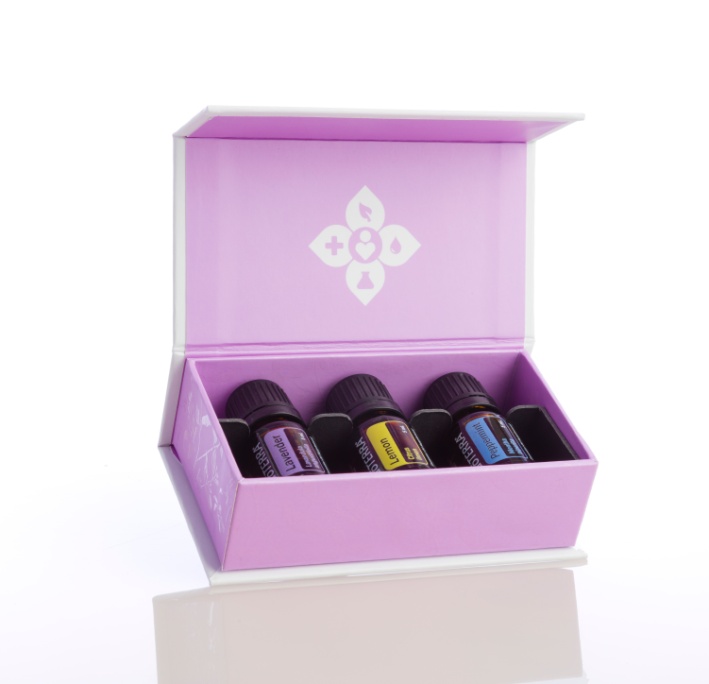 ~How to use essential oils for health.Learn to use oils for relaxation or energizing.Which oils are best to use for cleaning.What oils are best for baby.Lara Aitken, 4 Winds Medicine(407)654-8700www.4windsmedicine.com